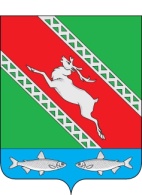 РОССИЙСКАЯ ФЕДЕРАЦИЯИРКУТСКАЯ ОБЛАСТЬАдминистрациямуниципального образования «Катангский район»П О С Т А Н О В Л Е Н И Еот 25.12.2020 г.            с. Ербогачен                    № 459-пОб отмене постановления администрациимуниципального образования «Катангский район»от 03.02.2020 г. № 42-пРуководствуясь статьей 16 Федерального закона «Об общих принципах организации местного самоуправления в Российской Федерации», статьей 48 Устава муниципального образования «Катангский район», постановлением администрации муниципального образования «Катангский район» от 30 января 2020 года № 33-п «Об утверждении Положения о порядке подготовки и утверждения местных нормативов градостроительного проектирования муниципального образования «Катангский район» и сельских поселений, входящих в его состав, и внесения в них изменений, администрация муниципального образования «Катангский район»П О С Т А Н О В Л Я Е Т:1. Отменить действие постановления администрации муниципального образования «Катангский район» от 03.02.2020 г. № 42-п «О подготовке проекта внесения изменений в местные нормативы градостроительного проектирования муниципального образования «Катангский район».2. Руководителю аппарата администрации муниципального образования «Катангский район» опубликовать настоящее Постановление в «Муниципальном вестнике» муниципального образования «Катангский район» и разместить в информационно-телекоммуникационной сети «Интернет».И. о. главы администрациимуниципального образования«Катангский район»                                                                                               Е. В. Василева